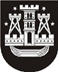 KLAIPĖDOS MIESTO SAVIVALDYBĖS TARYBASPRENDIMASDĖL klaipėdos miesto savivaldybės tarybos 2015 m. spalio 29 d. sprendimo nr. t2-273 „dėl pritarimo dalyvauti asociacijos klaipėdos žuvininkystės vietos veiklos grupės veikloje“ pakeitimo2019 m. liepos 25 d. Nr. T2-244KlaipėdaVadovaudamasi Lietuvos Respublikos vietos savivaldos įstatymo 18 straipsnio 1 dalimi, Klaipėdos miesto savivaldybės taryba nusprendžia:Pakeisti Klaipėdos miesto savivaldybės tarybos 2015 m. spalio 29 d. sprendimo Nr. T2-273 „Dėl pritarimo dalyvauti asociacijos Klaipėdos žuvininkystės vietos veiklos grupės veikloje“ 2 punktą ir jį išdėstyti taip:„2. Deleguoti į asociacijos Klaipėdos žuvininkystės vietos veiklos grupės valdymo organą atstovauti Klaipėdos miesto savivaldybės interesams:2.1. Indrę Butenienę, Klaipėdos miesto savivaldybės administracijos Strateginio planavimo skyriaus vedėją;2.2. Rimantą Didžioką, Klaipėdos miesto savivaldybės tarybos narį;2.3. Saulių Valiulį, Klaipėdos miesto savivaldybės administracijos Viešosios tvarkos skyriaus Kontrolės ir prevencijos poskyrio vedėją.“Šis sprendimas gali būti skundžiamas Lietuvos Respublikos administracinių bylų teisenos įstatymo nustatyta tvarka Klaipėdos apygardos administraciniam teismui.Savivaldybės merasVytautas Grubliauskas